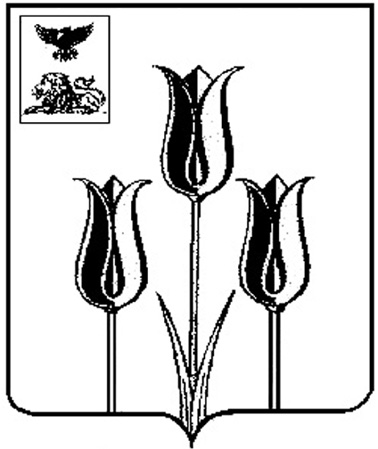 РОССИЙСКАЯ ФЕДЕРАЦИЯР А С П О Р Я Ж Е Н И ЕГЛАВЫ АДМИНИСТРАЦИИ МУНИЦИПАЛЬНОГО РАЙОНА «ВОЛОКОНОВСКИЙ РАЙОН»БЕЛГОРОДСКОЙ ОБЛАСТИ30 января 2013  г.                                                                     				№ 81О внесении изменения в распоряжение главы администрации Волоконовского района от 06 июля 2012 года № 703 В связи с произошедшими структурными   изменениями в администрации Волоконовского района:внести в распоряжение главы администрации Волоконовского района от 06 июля 2012 года № 703 «Об утверждении порядка определения уровня профессионального соответствия проектных специалистов» следующее изменение:- в порядке определения уровня профессионального соответствия муниципальных служащих района, а также работников администрации муниципального района «Волоконовский район», занимающих должности, не отнесенные к должностям муниципальной службы района, участвующих в разработке и реализации проектов  (далее – порядок), утвержденный в пункте 1 названного распоряжения, в пункте 3.1., 3.7. раздела 3, 4.10. раздела 4, 6.2. раздела 6  порядка исключить слова «управления экономического развития».     Глава администрации района                                                     С. Бикетов